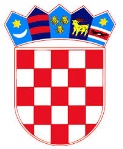 REPUBLIKA HRVATSKASREDIŠNJI DRŽAVNI URED ZA SREDIŠNJU JAVNU NABAVUKomisijaza provedbu Oglasa za prijam u državnu službu na određeno vrijeme radi zamjene službenice na porodiljnom dopustuobjavljenog na stranicama Ministarstva pravosuđa i uprave, Središnjeg državnog ureda za središnju javnu nabavu te Hrvatskog zavoda za zapošljavanje dana 1. prosinca 2021. godine.POZIV NA INTERVJUKANDIDATIMA/KINJAMAkoji su podnijeli pravodobne i potpune prijave te ispunjavaju formalne uvjete iz Oglasa za prijam u državnu službu u Središnji državni ured za središnju javnu nabavu, na   određeno vrijeme, radi zamjene službenice na porodiljnom dopustuZagreb, 14. prosinca 2021. godinePOPIS KANDIDATA I RADNIH MJESTA ZA KOJA ĆE SE ODRŽATI INTERVJUSEKTOR ZA PRAVNE POSLOVE I UPRAVLJANJE UGOVORIMA I OKVIRNIM SPORAZUMIMA      Služba za pravne posloveSavjetnik/ca u Središnjem državnom uredu za središnju javnu nabavu (redni broj radnog mjesta: 21.) - 1 izvršitelj/ica DATUM I VRIJEME ODRŽAVANJA INTERVJUAPRAVILA ODRŽAVANJA INTERVJUA Po dolasku na intervju, od kandidata/kinja će biti zatraženo predočenje odgovarajuće identifikacijske isprave radi utvrđivanja identiteta. Kandidati/kinje koji ne mogu dokazati identitet, osobe za koje je utvrđeno da ne ispunjavaju formalne uvjete propisane Oglasom kao i osobe za koje se utvrdi da nisu podnijele pravodobnu ili potpunu prijavu na Oglas, ne mogu pristupiti na intervju.Nakon provedenog razgovora (intervjua), Komisija utvrđuje rang-listu kandidata/kinja, prema ukupnom broju ostvarenih bodova te sastavlja Izvješće o provedenom postupku, koje s rang-listom kandidata/kinja dostavlja čelniku tijela. Izabrani kandidat/kinja pozvat će se da u primjerenom roku, a prije donošenja rješenja o prijmu u državnu službu, dostavi uvjerenje nadležnog suda da se protiv njega ne vodi kazneni postupak, uvjerenje o zdravstvenoj sposobnosti za obavljanje poslova radnog mjesta i izvornike drugih dokaza o ispunjavanju formalnih uvjeta iz Oglasa, uz upozorenje da se nedostavljanje traženih isprava smatra odustankom od prijma u državnu službu.Nakon izbora kandidata, a prije donošenja rješenja o prijmu u državnu službu, Središnji državni ured za središnju javnu nabavu, provjerit će po službenoj dužnosti nepostojanje ostalih zapreka za prijam u državnu službu iz članka 49. Zakona o državnim službenicima i o tome pribaviti potrebne dokaze.Rješenje o prijmu dostavlja se javnom objavom na web stranici Središnjeg držanog ureda za središnju javnu nabavu i web stranici Ministarstva pravosuđa i uprave. Dostava svim kandidatima smatra se obavljenom istekom osmoga dana od dana javne objave na web stranici Ministarstva uprave.Po izvršnosti rješenja o prijmu, za osobu primljenu u državnu službu donosi se rješenje o rasporedu na radno mjesto.                                                              KOMISIJA ZA PROVEDBU OGLASARedni br.Inicijali
Godina rođenja1.T.P.1965.2.I.G.1984.3.I.R.1980.4.T.V.1984.Intervju će se održat u Središnjem državnom uredu za središnju javnu                            nabavu, Ulica Ivana Lučića 8, Zagreb21. prosinca 2021. godine (utorak) u 10,00 satiKANDIDATI/KINJE SU DUŽNI PONIJETI SA SOBOM OSOBNU ISKAZNICU ILI DRUGI IDENTIFIKACIJSKI DOKUMENT